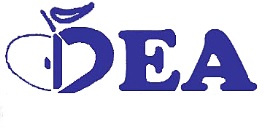 September DEA CommunicatorPresident’s Corner:DEA Members,Greetings from the Dayton Education Association – YOUR Association.  What an exciting time and an opportunity for us to come together as professionals and support each other!  That is what we are doing as a membership, right?  I know it is, and thank you for your dedication.I would like to welcome each of you back for another year of successes in our professional lives.  Once again, the challenges are many, but time and time again, our membership has risen to meet those challenges and exceeded expectations in ways that may surprise all but us.  Thank you for re-dedicating yourselves to the children of Dayton.  Through that continued dedication, we will continue to build a stronger community student by student.This year, get involved in the DEA.  Join a Committee, be a Building Representative, run for an office. Membership involvement is the only way we can achieve what we need and continue to move forward.  Welcome again, to DPS’ nearly two hundred new teachers, counselors, nurses, and speech-language pathologists.  Although DEA Leadership met many of you at Orientation on August 4th, many more have been hired since that date.  If there are new people in your building who haven’t yet completed a Membership Form, please alert the office so that the appropriate welcome packets may be provided.All Members – as you know, this is a negotiations year for us as our Master Contract expires on June 30, 2017.  To that end we already have four training sessions in September and October scheduled for the Negotiations Team.  We plan on officially opening negotiations with the Board in early November in order to allow maximum time to hopefully have the agreement settled and ratified by the end of the school year.That’s our part.  Your part is that you must become involved.  We need to know that the strength of the entire Membership is behind us as we work through this often difficult process.  Simply put, if you are not involved, then we cannot be successful.  To that end, we have planned a full Membership meeting for September 14th, 4:30 PM, at Belmont High School.  Please come and meet DEA Leadership and the Bargaining Team representing you at the table.  Presentations will be short and then we invite you to participate in a meet and greet social event, including a catered, picnic style dinner.  I cannot stress enough that throughout this process YOU ARE NEEDED.Best wishes on a successful start to the new school year, and as always, we are here for you.My simple philosophy - “Focus on the Local”.  My focus is on supporting teachers.  That’s why I’m here.  I will represent you at the local, state, and national level to the best of my ability, but my focus is and will remain on you, the members of the Dayton Education Association.  Most of all, know I have the utmost respect for what you do and who we are.  We Are THE Dayton Education Association.						David A. Romick						President						Dayton Education AssociationVice President’s Corner:Welcome to the 2016-17 school year. It was exciting to go to the new teachers meeting along with fellow DEA Executive Board members.Over one hundred teachers were in attendance and I could see just how much they were looking forward to begin their career in DPS. I remember my first year of teaching and how apprehensive I felt. I was very lucky to teach with a wonderful and kind staff at Kiser Middle School. We were a close staff and supported each other no matter what came our way. I also remember when I first started teaching going to Hara Arena for an All Member DEA meeting. So many members attended it had to be held at Hara Arena. DEA was a strong entity and we stood strong, shoulder to shoulder. We also had fun. There was the Teachers Bowling League and The Teachers Volleyball League. A man recently called DEA and asked me to share information with our members. The Schoolmasters League is still in existence. The bowling league started in 1952. The league bowls on Mondays 4:00--5:30 at Thunderbowl Lanes. The membership fee is $20.00 and is open to any BOE employee. This is a great opportunity to bond and relax with members in your building. Why not get a team together and join the league! If you are interested please contact Jim Wheeler at 890-7841. BTW, Jim is a retired DPS employee and has just finished his 38th season as the league secretary!Speaking of DEA All Member Meetings. Please do all you can to attend our first DEA All Member Meeting/Social cookout on September 14th at Belmont HS. We need to make this the year we show solidarity, stand strong and support each other. If there is ever anything I can do please don't hesitate to call or email me. I am usually at DEA almost every day after I get out of school. I hope to see many of you on the 14th!Educate, Advocate and Agitate,Joni WatsonDEA Vice PresidentWE are DEA:DEA BAR:  Do you know who your DEA representative is in your building?  They are the number one go-to person in all DEA matters.  Have a question?  They are there.  Need representation in a meeting?  They are there.  Unsure what to put in an incident report?  They are there.New to the district:  Unsure how DEA operates…come to a meeting.  All members are welcome to the DEA meetings.  They occur every second Tuesday of the month at 4:30 pm.  Ask your building rep for directions.NEGOTIATIONS COMMITTEE:  The Negotiations Team-David RomickMelodie Larsen- chairKathy BornemanCecily BurseyNiva HawkinsJan JacksonLangston WatrasWe will have 4 days of training in September and October. Please join us on September 14th for the all member meeting and cookout at Belmont High School from 4:30-6:30. The team will be introduced at that meeting. I would LOVE to see all our members at that meeting! Stand Together, Stand Strong!Teacher Toolbox:Below are some useful websites for teachers:	K-6 Small group reading interventions:  http://www.fcrr.org/for-educators/sca.asp 	Interventions of all kinds:  http://www.interventioncentral.org/home Ideas and websites you find useful?  Please email vpalmier@dps.k12.oh to be added in future communicators.UPCOMING EVENTS:  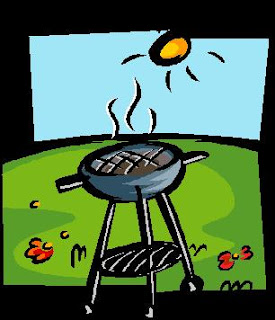 September 14th 2016  4:30-6:30DEA All-Member Meeting and Cookout!Belmont High School*Information *Solidarity * Friendship *Show of Unity*Pre-negotiation gathering * Show your support!Questions Call Susan Newman x5282*catering and grilling by Christopher’s(paid  for by a grant)